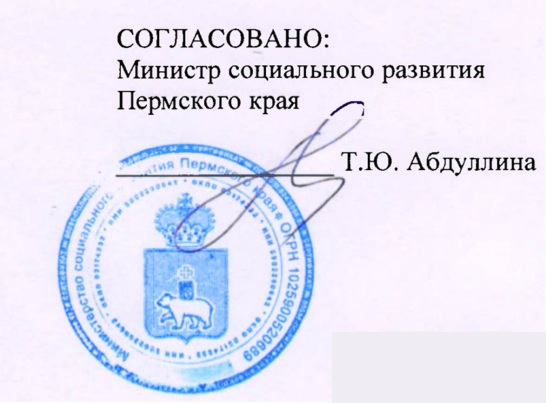 Положение о порядке проведения Конкурса «Доступная среда» среди муниципальных образований Пермского края  1. Общие положения1.1. Настоящее  Положение о порядке проведения Конкурса «Доступная среда» среди муниципальных образований Пермского края (далее – Положение) разработано во исполнение Постановления Правительства Пермского края от 03.10.2013 N 1316-п (ред. от 25.12.2015) "Об утверждении государственной программы "Доступная среда. Реабилитация и создание условий для социальной интеграции инвалидов Пермского края".1.2. Конкурс «Доступная среда» среди муниципальных образований Пермского края  (далее – Конкурс) проводится Министерством социального развития Пермского края ежегодно.1.3.  Оператором  по подготовке и проведению Конкурса в  2016 году (далее – Оператор Конкурса) является Пермская краевая организация общероссийской общественной организации «Всероссийское общество инвалидов».1.4. Министерство социального развития Пермского края:1.4.1. Формирует совместно с Оператором конкурса персональный состав Комиссии по оценке заявок на участие в Конкурсе и определению победителей конкурса (далее - Конкурсная комиссия).1.4.2. Размещает информацию о Конкурсе на своем сайте www.minsoc.permkrai.ru, адресно рассылает в муниципальные образования Пермского края.1.4.3. Организует совместно с Оператором Конкурса проведение заседаний Конкурсной комиссии.1.5. Оператор Конкурса:1.5.1. Осуществляет информационное и методическое обеспечение подготовки и проведения Конкурса.1.5.2. Размещает информацию о Конкурсе на своем сайте, и на не менее пяти информационных ресурсах Пермского края.1.5.3. Принимает заявки на участие в конкурсе, проверяет их комплектность, соответствие порядку оформления и срокам представления, определенных Положением, и регистрирует заявки.1.5.4. Консультирует муниципальные образования Пермского края по заполнению заявок на участие в Конкурсе.1.5.5. Ведет реестр участников Конкурса.1.5.6. Передает в Конкурсную комиссию заявки с  прилагаемыми к ним документами.1.5.7.Осуществляет организационно-техническое обеспечение работы Конкурсной комиссии. 1.5.8. Обеспечивает оперативное хранение заявок на участие в Конкурсе, протоколов заседаний Конкурсной комиссии и других материалов Конкурса, по окончании Конкурса передает их  Министерству социального развития Пермского края.1.5.9. Организует освещение хода проведения Конкурса и его итогов в средствах массовой информации.1.5.10. Организует церемонию награждения победителей Конкурса.2. Цель и задачи проведения Конкурса2.1. Целью проведения Конкурса является повышение доступности услуг объектов социальной инфраструктуры для инвалидов и других маломобильных групп населения в муниципальных образованиях Пермского края.2.2. Задачи конкурса:- выявление и поощрение муниципальных образований, которыми в  2015 году достигнуты наилучшие результаты по формированию доступной среды для маломобильных групп населения;- изучение и распространение положительного опыта муниципальных образований в создании доступной среды - призеров Конкурса;- повышение компетентности должностных лиц органов местного самоуправления в вопросах создания доступной среды для маломобильных групп населения;- привлечение внимания общественности и средств массовой информации к созданию доступной среды для маломобильных групп населения.3. Участники Конкурса3.1. Участниками Конкурса являются муниципальные образования Пермского края (далее – участники Конкурса). 3.2. Конкурс проводится по трём категориям участников (Приложение 1).4. Порядок и сроки проведения конкурса4.1. Конкурс проводится с 05 июня по 05 декабря 2016 года.4.2. Конкурс проводится в 4 этапа.1-ый этап. Прием заявок на участие в Конкурсе.Прием заявок осуществляется до 01 сентября 2016 года.Заявка предоставляется  в 1 экземпляре на бумажном носителе и в 1экземпляре в электронном виде на CD или DVD-дисках.Заявки направляются Оператору Конкурса - Пермская краевая организация общероссийской общественной организации «Всероссийское общество инвалидов». Почтовый адрес: 614068, г. Пермь, ул. Борчанинова, 9.Возможны консультации по телефону: 8 (342) 244-83-90 (Ляйсан Илхамовна Батырова), 8 (342) 244-91-28 (Роза Федоровна Аксиленко), 8 (342) 244-85-75 (приемная ПКО ВОИ), электронной почте: permvoi@gmail.com, очные консультации по предварительной договоренности.Распорядок работы оператора:Понедельник – четверг 08.30 - 17.00Обед: 12.00 - 13.002-ой этап. Заочный этап Конкурса.Заочный этап Конкурса проводится с 07 сентября 2016 г. по 18 сентября 2016 г.  На основании рассмотрения заявок Конкурсной комиссией отбираются не более 3-х победителей в каждой из 3-х категорий участников. Поощрение и награждение победителей  этого этапа Конкурса не осуществляются.3-ий этап. Очный этап Конкурса.Очный этап Конкурса проводится с 19 сентября 2016 г. по 30 октября 2016 г. на основании осмотра Конкурсной комиссией качественных показателей доступности социальных объектов, представленных на Конкурс победителями 2-го этапа.4-ый этап. Финал Конкурса.Определение Конкурсной комиссией победителей Конкурса по каждой из 3-х категорий участников производится с 31 октября 2016 г. по 30 ноября 2016 г.   Результаты Конкурса оглашаются не позднее 05 декабря 2016 г.4.3. Награждение победителей Конкурса осуществляется на публичном мероприятии Совета муниципальных образований Пермского края (по согласованию). Информация о результатах Конкурса может быть представлена и на других публичных краевых мероприятиях.5. Подготовка конкурсных материалов5.1. Конкурсные материалы подготавливаются муниципальным образованием Пермского края.5.2. Члены Конкурсной комиссии не вправе участвовать в подготовке конкурсных материалов.5.3. Полным комплектом документов является заявка с приложением документов, предусмотренных в 5.6 данного Положения. 5.4. Представление неполного комплекта документов или представление документов, не соответствующих установленным требованиям, считается нарушением условий конкурсного отбора и может послужить основанием для отказа в допуске участника к конкурсному отбору.5.5. Конкурсные материалы направляются Оператору Конкурса на бумажном носителе и  электронном виде (на диске) по адресу: г. Пермь, ул. Борчанинова, 9, а также дублируются на электронный адрес: permvoi@gmail.com с пометкой «Конкурс «Доступная среда».   5.6.    Конкурсные материалы должны обязательно включать в себя:5.6.1. Титульный лист конкурсных материалов с указанием наименования Конкурса, муниципального образования, его категории согласно пункту 3.2 Порядка, года проведения Конкурса (Приложение 2).5.6.2. Перечень материалов, подаваемых на Конкурс, определенных в п. 5.6, 5.7 Положения (Приложение 3). 5.6.3. Сопроводительное письмо на бланке соответствующего муниципального образования, подписанное главой администрации муниципального образования или лицом его замещающим (Приложение 4).5.6.4. Заявка (Приложение 5).5.6.5. Копия нормативного правового акта муниципального образования об утверждении муниципальной программы по созданию доступной среды или копии других нормативных правовых актов муниципального образования с осуществлением мер доступности для маломобильных групп населения.5.6.6. Копия нормативного правового акта муниципального образования об утверждении регламента (порядка и т.п.)  межведомственного взаимодействия по созданию доступной среды для маломобильных групп населения, заверенная в официальном порядке.5.6.7. Копии документов муниципального образования (приказов, должностных инструкций и т.п.) о назначении должностных лиц, ответственных за создание доступной среды для маломобильных групп населения, заверенные в официальном порядке.5.6.8. Паспорта социальных объектов с фотоматериалами, отражающими меры по обеспечению доступности объекта в отчетном году, заверенные учредителями (для муниципальных объектов), собственниками или арендаторами (для других объектов) (Приложение 6). Участник Конкурса может представить не более одного объекта в каждой сфере деятельности муниципального образования: образование, физкультура и спорт, молодежная политика, жилой фонд, потребительский рынок.  Общее количество представленных на Конкурс паспортов социальных объектов не может быть более шести и менее одного. По каждому объекту Конкурсной комиссией будет выставлена оценка. 5.7. В конкурсную документацию включаются дополнительные материалы (при их наличии), учитываемые при оценке Конкурсных заявок:5.7.1. Копия нормативного правового акта муниципального образования об утверждении Плана мероприятий («дорожной карты») по повышению значений показателей доступности для инвалидов объектов и услуг.5.7.2. Копия регламента или иного документа, определяющего порядок работы с инвалидами и другими маломобильными гражданами на объекте. Данный документ относится к объектам, на которые представляются на Конкурс паспорта доступности.5.7.3. Копии документов (приказов и т.д.) об обучении персонала, оказывающего услуги на социальном объекте, работе с различными категориями инвалидов. Данные документы должны относиться к объектам, на которые представляются паспорта доступности. Копии должны быть заверены в официальном порядке. 5.7.4. Справка о предоставлении информации о доле административных регламентов предоставления муниципальных услуг, в которые включены требования по обеспечению доступности для инвалидов услуг, предусмотренные ч. 1 ст.15 Федерального закона от 24.11.1995 № 181-ФЗ «О социальной защите инвалидов в Российской Федерации», от общего количества административных регламентов предоставления муниципальных услуг (с приложением 4-5 (не более) копий нормативных правовых актов муниципального образования о внесении указанных изменений в административные регламенты).5.7.5. Материалы об информировании общественности о создании доступной среды (сюжеты и передачи на ТВ, радио, публикации в печатных СМИ, ссылки на сайты и страницы в социальных сетях и другие материалы).5.7.6. Иные материалы, обосновывающие вклад муниципального образования в развитие доступной среды для инвалидов и других маломобильных групп населения. 5.8. Текст заявки с приложениями представляется в 1 экземпляре в электронном и печатном виде в формате DOC.Прилагаемые материалы (п. 5.7.5) должны быть представлены: фотоматериалы в формате JPG, видеоматериалы в формате .avi или .mpg и сканированные материалы в формате JPG или PDF. 5.9. В допуске к участию в Конкурсе может быть отказано в случае:5.9.1. Представления конкурсных материалов с нарушением установленных настоящим Положением сроков.5.9.2. Оформления конкурсных материалов с нарушением требований, установленных настоящим Положением.5.9.3. Представления недостоверных сведений в конкурсных материалах.6. Оценка Конкурсных заявок6.1. Основными критериями для оценки конкурсной заявки являются:6.1.1. Наличие, качество и проработанность нормативного акта муниципального образования об утверждении муниципальной программы, направленной на создание доступной среды, или других муниципальных программ с осуществлением мер доступности для маломобильных групп населения. 6.1.2. Соотношение средств, выделенных из муниципального бюджета на формирование доступной среды для инвалидов и других маломобильных групп населения, к утвержденному бюджету муниципального образования на 2015 год. 6.1.3. Соотношение средств, привлеченных на формирование доступной среды для инвалидов и других маломобильных групп населения из иных источников, к средствам, выделенным из муниципального бюджета на формирование доступной среды в 2015 году.6.1.4. Количество доступных социальных объектов по сферам жизнедеятельности муниципального образования, введенных в эксплуатацию в 2015 году, в соотношении к количеству инвалидов в муниципальном образовании на 01.01.2015 г. 6.1.5. Доля (%) объектов с мерами доступности, осуществленными в 2015 г., от общего количества объектов.6.1.6. Доступность прилегающей территории, пешеходных и транспортных путей, обеспечивающих доступ инвалидов и других маломобильных граждан в здания6.1.7. Доля (%) объектов, на которые сформированы паспорта доступности, от общего количества объектов, подлежащих паспортизации.6.1.8. Доля (%) паспортизированных объектов, информация о которых внесена на карту доступности Пермского края, от общего количества объектов, на которые сформированы паспорта доступности.6.1.9. Качество организации межведомственного взаимодействия по обеспечению доступной среды для инвалидов и других маломобильных групп населения на муниципальном уровне.6.1.10. Наличие информационно-методического обеспечения деятельности специалистов, участвующих в формировании доступной среды для инвалидов и других маломобильных групп населения. 6.1.11. Наличие информационного сопровождения деятельности муниципального образования по формированию доступной среды для инвалидов и других маломобильных групп населения в СМИ.6.1.12. Соответствие представленных на Конкурс социальных объектов нормативным требованиям доступности для маломобильных групп населения в части:- информационной доступности (наличие в доступной форме для инвалидов и других маломобильных граждан информации о доступных услугах объекта, порядке оказания помощи и обслуживания, схемы движения по прилегающей территории и объекту);- наличия системы качественного обслуживания клиентов, имеющих инвалидность;- архитектурной доступности.6.1.13. Комплексность осуществления мер доступности (учет потребностей всех категорий инвалидов).6.1.14. Наличие нормативного акта муниципального образования об утверждении регламента (порядка и т.п.) межведомственного взаимодействия по созданию доступной среды для маломобильных групп населения.6.1.15. Наличие  документов (приказов, должностных инструкций и т.п.) о назначении должностных лиц, ответственных за создание доступной среды для маломобильных групп населения.6.1.16. Наличие материалов об информировании общественности о создании доступной среды (сюжеты и передачи на ТВ, радио, публикации в печатных СМИ, ссылки на сайты и страницы в социальных сетях и другие материалы).6.1.17. Достоверность материалов, предоставленных на конкурс.6.2. Заявки, представленные на Конкурс, рассматриваются и оцениваются Конкурсной комиссией в соответствии с критериями оценки, установленными в пункте 6.1  Положения. 6.3. Конкурсная комиссия правомочна принимать решения по вопросам, входящим в ее компетенцию, если на заседании присутствует не менее половины от утвержденного состава членов комиссии. Решения Конкурсной комиссии принимаются большинством голосов членов комиссии, принявших участие в заседании, путем открытого голосования. В случае равенства голосов решающим является голос председательствующего. В случае отсутствия председателя Конкурсной комиссии заседание проводится заместителем. Решения Конкурсной комиссии оформляются протоколами и подписываются председательствующим на заседании.6.4. Комиссия вправе запрашивать у заявителей и участников Конкурса и получать от них необходимую дополнительную информацию.6.5. Решение об отказе в допуске к участию в Конкурсе принимает Конкурсная комиссия.6.6. Конкурсная комиссия вправе не разъяснять свои решения  участникам Конкурса.6.7. Материалы, поданные на Конкурс, не возвращаются и не рецензируются.7. Порядок поощрения победителей Конкурса7.1.	По результатам Конкурса победители награждаются дипломами.7.2.	Победителям Конкурса в каждой категории приказом Министерства социального развития Пермского Края устанавливаются призовые выплаты в размере до 300 000 рублей. По каждой категории:I место - 150, 0 тыс. руб.II место – 100, 0 тыс.руб.III место – 50, 0 тыс.руб.7.3.	Призовые выплаты направляются на поощрение:- глав администраций муниципальных образований, заместителей глав администраций муниципальных образований, курирующих вопросы создания доступной среды для маломобильных групп населения, в размере не более 30% от суммы призовой выплаты;- специалистов, а также членов координационного органа, созданного на территории ПК, координирующие в вопросах создания доступной среды – не менее 70% от суммы призовой выплаты.7.4.	Призовые выплаты главам администраций муниципальных образований, заместителям глав администраций муниципальных образований, курирующих вопросы создания доступной среды для маломобильных групп населения, осуществляются на основании протокола Комиссии, с указанием фамилии, имени, отчества, суммы призовой выплаты.7.5.	Призовые выплаты специалистам, формирующим доступную  среду, осуществляются на основании представлений глав администраций муниципальных образований, направленных в Комиссию, с указанием фамилии, имени, отчества, суммы призовой выплаты, реквизитов лицевого счета каждого специалиста.7.6.	Призовые выплаты осуществляются путем перечисления денежных средств со счета Министерства социального развития Пермского края на лицевые счета главам администраций муниципальных образований, заместителям глав администраций муниципальных образований, курирующих вопросы создания доступной среды для маломобильных групп населения, и специалистам, ответственным за формирование доступной среды, муниципальных образований - победителей Конкурса.8. Список приложений к настоящему Порядку.Приложение 1. Категории участников Конкурса.Приложение 2. Титульный лист.Приложение 3. Перечень материалов, подаваемых на Конкурс.Приложение 4. Сопроводительное письмо.Приложение 5. Форма Заявки на Конкурс.Приложение 6. Форма паспорта объекта.Приложение 7. Журнал конкурсных заявок.Приложение 8. Календарный план проведения Конкурса.Приложение 9. Состав Конкурсной комиссии.Приложение 1 Категории участников КонкурсаПриложение 2Титульный листКонкурс «Доступная среда» среди муниципальных образований Пермского краяN-ский муниципальный районПермского краяII категория 2016 годПриложение 3Перечень материаловПеречень материалов, подаваемых на КонкурсСопроводительное письмо к заявке (на 1 листе).Заявка (на … листах). И так далее согласно порядку п. 5.6, 5.7 Положения.Приложение 4Сопроводительное письмона официальном бланкемуниципального образованияНа Конкурс «Доступная среда» среди муниципальных образований Пермского края в 2016 году Сопроводительное письмо	Прошу рассмотреть представленные заявку и прилагаемые к ней материалы для участия в Конкурсе. С условиями и требованиями Конкурса ознакомился и согласен. Достоверность представленной на Конкурс информации подтверждаю.Глава администрации муниципального района (городского округа)               (подпись)                                 ФИОМП«___»_____________2016 г.Приложение 5Форма заявкиЗАЯВКАна участие в Конкурсе «Доступная среда» среди муниципальных образований Пермского края в 2016 годуПриложение 6Форма паспорта объектаУтверждаюРуководитель ____________________________   «___»_______________20     г.Паспорт  объекта социальной инфраструктуры__________________________________________									    «___»_______________20     г.Наименование муниципального образованияПермского края1. Общие сведения об объекте социальной инфраструктуры (ОСИ).1.1.	Наименование (вид) объекта ____________________________________________________________________________________________1.2.	Адрес объекта ________________________________________________________________________________________________________1.3.	Сведения о размещении объекта:- отдельно стоящее здание ________ этажей, ____________ кв. м- часть здания __________ этажей (или на _________ этаже), __________ кв. м1.4.	Год постройки здания _______, последней реконструкции __________, последнего капитального ремонта ________2.  Сведения об организации, расположенной на объекте2.1.	Название организации (учреждения) (полное юридическое наименование - согласно Уставу, краткое наименование) ______________________________________________________________________________________________________________________________________________________________________________________________________________________________________________________2.2.	Юридический адрес организации (учреждения) ____________________________________________________________________________2.3.	Основание для пользования объектом: оперативное  управление, аренда, собственность (нужное подчеркнуть)2.4.	Форма собственности: государственная, негосударственная (нужное подчеркнуть)2.5.	Вышестоящая организация (наименование) ________________________________________________________________________________2.6.	Адрес вышестоящей организации, другие координаты___________________________________________________________________________________________________________________________3. Характеристика деятельности организации на объекте.3.1.	Сфера деятельности: образование, физическая культура и спорт, культура, молодежная политика, жилой, фонд, потребительский рынок и сфера услуг, другое  ________________________________________________________________________________________________________________________________________________________________________________________3.2.	Виды оказываемых услуг (перечислить)__________________________________________________________________________________ ___________________________________________________________________________________________________________________________3.3.	Форма оказания услуг: на объекте; с длительным пребыванием, в т.ч. с проживанием; на дому; дистанционно (нужное подчеркнуть)3.4.	Категории  обслуживаемого  населения  по  возрасту:  дети,  взрослые трудоспособного возраста, пожилые; все возрастные категории (нужное подчеркнуть)3.5.	Категории  обслуживаемых инвалидов: инвалиды, передвигающиеся на коляске, инвалиды с нарушениями опорно-двигательного аппарата; нарушениями зрения, нарушениями слуха (нужное подчеркнуть)3.6.	Наличие персонала, обученного работать с инвалидами: есть,  нет (нужное подчеркнуть). Указать внутренний документ подтверждающий обучение персонала (название, номер, дату)________________________________________________________________________________________________4. Состояние доступности объекта для инвалидови других маломобильных групп населения (МГН).4.1.	Путь следования к объекту:	4.1.1.	Наличие выделенного от проезжей части пешеходного пути: да, нет (нужное подчеркнуть).4.1.2.	Перекрестки: нерегулируемые, регулируемые, со звуковой, сигнализацией, таймером, нет (нужное подчеркнуть).4.1.3.	Наличие пандусов на перекрестке: да, нет (нужное подчеркнуть).		их доступность для инвалидов на коляске: да, нет (нужное подчеркнуть).4.2.	Обозначение доступности объекта для разных категорий инвалидов (указать доступность зоны или элемента объекта социальной инфраструктуры в столбце 5 Контрольной формы по оценке архитектурной и информационной  доступности объекта социальной инфраструктуры).4.3. Контрольная форма по оценке архитектурной и информационной  доступности объекта социальной инфраструктуры4. Информация об организациях, осуществлявших доступность на объекте:4.1.	Организация, осуществлявшая оборудование входной группы объекта, в том числе лестницы, пандуса, площадки крыльца, входной двери, тамбура (указать полное наименование организации, Ф.И.О. руководителя, контактную информацию): ____________________________________________________________________________________________________________________________________________________________________________________________________________________________________________________4.2.	Организация, осуществлявшая изготовление поручней (указать полное наименование организации, Ф.И.О. руководителя, контактную информацию): ______________________________________________________________________________________________________________________________________________________________________________________________________________________________________________________4.3.	Организация, осуществлявшая оборудование санузла (указать полное наименование организации, Ф.И.О. руководителя, контактную информацию): ______________________________________________________________________________________________________________________________________________________________________________________________________________________________________________________5. Информация о должностном лице, осуществлявшем контроль создания мер доступности на объекте (указать Ф.И.О., должность, контактные данные)________________________________________________________________________________________________Достоверность сведений гарантируем:Комиссия в составе:_____________________________________________________________________________________________________________________Должность                                                                                                                            Ф.И.О.                                                                                                      подпись_____________________________________________________________________________________________________________________Должность                                                                                                                            Ф.И.О.                                                                                                      подпись____________________________________________________________________________________________________________________Должность                                                                                                                            Ф.И.О.                                                                                                      подписьПриложение 7Журнал конкурсных заявокЖурнал учета поступления конкурсных заявокПриложение 8Календарный планКалендарный план проведения КонкурсаПриложение 9Состав Конкурсной комиссииСОСТАВконкурсной комиссии по организации конкурса «Доступная среда» среди муниципальных образований Пермского края1-я категория2-я категория3-я категория1. Город Березники2. Город Кунгур 3. Город Пермь 4. Соликамский городской округ 5.  Добрянский муниципальный район6.  Краснокамский муниципальный район7.  Кунгурский муниципальный район8. Лысьвенский городской округ 9.  Пермский муниципальный район10.  Чайковский муниципальный район11.  Чернушинский муниципальный район12.  Чусовской муниципальный район1. Александровский муниципальный район2.  Бардымский муниципальный район3. Верещагинский муниципальный район4. Горнозаводский муниципальный район5. Городской округ – город Кудымкар6.  Гайнский муниципальный район7. Городской округ «Город Губаха»8.  Ильинский муниципальный район9.  Карагайский муниципальный район10.  Красновишерский муниципальный район11. Кудымкарский муниципальный район 12. Куединский муниципальный район 13. Нытвенский муниципальный район14. Октябрьский муниципальный район 15. Осинский муниципальный район 16. Очерский муниципальный район 17. Суксунский муниципальный район 18. Чердынский муниципальный район 19. Юсьвинский муниципальный район1. Березовский муниципальный район2. Большесосновский муниципальный район3. Гремячинский муниципальный район 4. Еловский муниципальный район 5. ЗАТО Звездный 6. Кизеловский муниципальный район 7. Кишертский  муниципальный район 8. Косинский муниципальный район 9. Кочевский муниципальный район 10. Ординский муниципальный район11. Оханский муниципальный район12. Сивинский муниципальный район13. Соликамский муниципальный район14. Уинский муниципальный район 15. Усольский муниципальный район16. Частинский муниципальный район17. Юрлинский муниципальный район1. Краткая справочная информация о заявителе1. Краткая справочная информация о заявителе1. Краткая справочная информация о заявителе1. Краткая справочная информация о заявителе1. Краткая справочная информация о заявителе1. Краткая справочная информация о заявителе1. Краткая справочная информация о заявителе1. Краткая справочная информация о заявителе1. Краткая справочная информация о заявителе1. Краткая справочная информация о заявителе1. Краткая справочная информация о заявителе1. Краткая справочная информация о заявителе1. Краткая справочная информация о заявителе1. Краткая справочная информация о заявителе1. Краткая справочная информация о заявителе1. Краткая справочная информация о заявителе1. Краткая справочная информация о заявителе1. Краткая справочная информация о заявителе1. Краткая справочная информация о заявителе1. Краткая справочная информация о заявителеНазвание муниципального образованияНазвание муниципального образованияНазвание муниципального образованияНазвание муниципального образованияНазвание муниципального образованияНазвание муниципального образованияКатегория участия в КонкурсеКатегория участия в КонкурсеКатегория участия в КонкурсеКатегория участия в КонкурсеКатегория участия в КонкурсеКатегория участия в КонкурсеФИО руководителя администрации муниципального образования или лица его замещающегоФИО руководителя администрации муниципального образования или лица его замещающегоФИО руководителя администрации муниципального образования или лица его замещающегоФИО руководителя администрации муниципального образования или лица его замещающегоФИО руководителя администрации муниципального образования или лица его замещающегоФИО руководителя администрации муниципального образования или лица его замещающегоКонтактные данные администрации муниципального образования (почтовый адрес, телефон, факс, адрес электронной почты, сайт)Контактные данные администрации муниципального образования (почтовый адрес, телефон, факс, адрес электронной почты, сайт)Контактные данные администрации муниципального образования (почтовый адрес, телефон, факс, адрес электронной почты, сайт)Контактные данные администрации муниципального образования (почтовый адрес, телефон, факс, адрес электронной почты, сайт)Контактные данные администрации муниципального образования (почтовый адрес, телефон, факс, адрес электронной почты, сайт)Контактные данные администрации муниципального образования (почтовый адрес, телефон, факс, адрес электронной почты, сайт)ФИО должностного лица муниципального образования, отвечающего за вопросы создания доступной среды, его должность и контактные данные (телефон, факс, адрес электронной почты)ФИО должностного лица муниципального образования, отвечающего за вопросы создания доступной среды, его должность и контактные данные (телефон, факс, адрес электронной почты)ФИО должностного лица муниципального образования, отвечающего за вопросы создания доступной среды, его должность и контактные данные (телефон, факс, адрес электронной почты)ФИО должностного лица муниципального образования, отвечающего за вопросы создания доступной среды, его должность и контактные данные (телефон, факс, адрес электронной почты)ФИО должностного лица муниципального образования, отвечающего за вопросы создания доступной среды, его должность и контактные данные (телефон, факс, адрес электронной почты)ФИО должностного лица муниципального образования, отвечающего за вопросы создания доступной среды, его должность и контактные данные (телефон, факс, адрес электронной почты)ФИО должностного лица муниципального образования, ответственного за формирование конкурсных материалов, его должность и контактные данные (телефон, факс, адрес электронной почты)ФИО должностного лица муниципального образования, ответственного за формирование конкурсных материалов, его должность и контактные данные (телефон, факс, адрес электронной почты)ФИО должностного лица муниципального образования, ответственного за формирование конкурсных материалов, его должность и контактные данные (телефон, факс, адрес электронной почты)ФИО должностного лица муниципального образования, ответственного за формирование конкурсных материалов, его должность и контактные данные (телефон, факс, адрес электронной почты)ФИО должностного лица муниципального образования, ответственного за формирование конкурсных материалов, его должность и контактные данные (телефон, факс, адрес электронной почты)ФИО должностного лица муниципального образования, ответственного за формирование конкурсных материалов, его должность и контактные данные (телефон, факс, адрес электронной почты)Численность инвалидов и их доля в общем населении муниципального образования на 01.01.2016 г. Численность инвалидов и их доля в общем населении муниципального образования на 01.01.2016 г. Численность инвалидов и их доля в общем населении муниципального образования на 01.01.2016 г. Численность инвалидов и их доля в общем населении муниципального образования на 01.01.2016 г. Численность инвалидов и их доля в общем населении муниципального образования на 01.01.2016 г. Численность инвалидов и их доля в общем населении муниципального образования на 01.01.2016 г. Объем средств, выделенных из муниципального бюджета на формирование доступной среды для инвалидов и других маломобильных групп населения, их соотношение с утвержденным бюджетом муниципального образования на 2015 год. Объем средств, выделенных из муниципального бюджета на формирование доступной среды для инвалидов и других маломобильных групп населения, их соотношение с утвержденным бюджетом муниципального образования на 2015 год. Объем средств, выделенных из муниципального бюджета на формирование доступной среды для инвалидов и других маломобильных групп населения, их соотношение с утвержденным бюджетом муниципального образования на 2015 год. Объем средств, выделенных из муниципального бюджета на формирование доступной среды для инвалидов и других маломобильных групп населения, их соотношение с утвержденным бюджетом муниципального образования на 2015 год. Объем средств, выделенных из муниципального бюджета на формирование доступной среды для инвалидов и других маломобильных групп населения, их соотношение с утвержденным бюджетом муниципального образования на 2015 год. Объем средств, выделенных из муниципального бюджета на формирование доступной среды для инвалидов и других маломобильных групп населения, их соотношение с утвержденным бюджетом муниципального образования на 2015 год. Объем средств, привлеченных на формирование доступной среды из иных источников, их соотношение со средствами, выделенными из муниципального бюджета на формирование доступной среды в 2015 году. Объем средств, привлеченных на формирование доступной среды из иных источников, их соотношение со средствами, выделенными из муниципального бюджета на формирование доступной среды в 2015 году. Объем средств, привлеченных на формирование доступной среды из иных источников, их соотношение со средствами, выделенными из муниципального бюджета на формирование доступной среды в 2015 году. Объем средств, привлеченных на формирование доступной среды из иных источников, их соотношение со средствами, выделенными из муниципального бюджета на формирование доступной среды в 2015 году. Объем средств, привлеченных на формирование доступной среды из иных источников, их соотношение со средствами, выделенными из муниципального бюджета на формирование доступной среды в 2015 году. Объем средств, привлеченных на формирование доступной среды из иных источников, их соотношение со средствами, выделенными из муниципального бюджета на формирование доступной среды в 2015 году. 2. Статистика доступности для инвалидов и других маломобильных групп населения объектов  по сферам жизнедеятельности 2. Статистика доступности для инвалидов и других маломобильных групп населения объектов  по сферам жизнедеятельности 2. Статистика доступности для инвалидов и других маломобильных групп населения объектов  по сферам жизнедеятельности 2. Статистика доступности для инвалидов и других маломобильных групп населения объектов  по сферам жизнедеятельности 2. Статистика доступности для инвалидов и других маломобильных групп населения объектов  по сферам жизнедеятельности 2. Статистика доступности для инвалидов и других маломобильных групп населения объектов  по сферам жизнедеятельности 2. Статистика доступности для инвалидов и других маломобильных групп населения объектов  по сферам жизнедеятельности 2. Статистика доступности для инвалидов и других маломобильных групп населения объектов  по сферам жизнедеятельности 2. Статистика доступности для инвалидов и других маломобильных групп населения объектов  по сферам жизнедеятельности 2. Статистика доступности для инвалидов и других маломобильных групп населения объектов  по сферам жизнедеятельности 2. Статистика доступности для инвалидов и других маломобильных групп населения объектов  по сферам жизнедеятельности 2. Статистика доступности для инвалидов и других маломобильных групп населения объектов  по сферам жизнедеятельности 2. Статистика доступности для инвалидов и других маломобильных групп населения объектов  по сферам жизнедеятельности 2. Статистика доступности для инвалидов и других маломобильных групп населения объектов  по сферам жизнедеятельности 2. Статистика доступности для инвалидов и других маломобильных групп населения объектов  по сферам жизнедеятельности 2. Статистика доступности для инвалидов и других маломобильных групп населения объектов  по сферам жизнедеятельности 2. Статистика доступности для инвалидов и других маломобильных групп населения объектов  по сферам жизнедеятельности 2. Статистика доступности для инвалидов и других маломобильных групп населения объектов  по сферам жизнедеятельности 2. Статистика доступности для инвалидов и других маломобильных групп населения объектов  по сферам жизнедеятельности 2. Статистика доступности для инвалидов и других маломобильных групп населения объектов  по сферам жизнедеятельности Сферы жизнедеятельностимуниципального образованияОбщее количество объектовОбщее количество объектовОбщее количество объектовОбщее количество объектовОбщее количество объектовОбщее количество объектовОбщее количество объектовОбщее количество объектовОбщее количество объектовКоличество объектов с мерами доступности (вновь построенных, прошедших кап. ремонт, реконструкцию), осуществленными Количество объектов с мерами доступности (вновь построенных, прошедших кап. ремонт, реконструкцию), осуществленными Количество объектов с мерами доступности (вновь построенных, прошедших кап. ремонт, реконструкцию), осуществленными Количество объектов с мерами доступности (вновь построенных, прошедших кап. ремонт, реконструкцию), осуществленными Количество объектов с мерами доступности (вновь построенных, прошедших кап. ремонт, реконструкцию), осуществленными Количество объектов с мерами доступности (вновь построенных, прошедших кап. ремонт, реконструкцию), осуществленными Количество объектов с мерами доступности (вновь построенных, прошедших кап. ремонт, реконструкцию), осуществленными Всего доступных объектов по состояниюВсего доступных объектов по состояниюВсего доступных объектов по состояниюСферы жизнедеятельностимуниципального образованияна 01.01.2015 г.на 01.01.2015 г.на 01.01.2015 г.на 01.01. 2016 г.на 01.01. 2016 г.на 01.01. 2016 г.на 01.01. 2016 г.на 01.01. 2016 г.на 01.01. 2016 г.в 2014 г.в 2014 г.в 2014 г.в 2014 г.в 2015 г.в 2015 г.в 2015 г.на 01.01.2015 г.на 01.01.2015 г.на 01.01. 2016 г.ОбразованиеКультураФизкультура и спортМолодежная политикаЖилой фондПотребительский рынокИтого 3. Статистика доступности объектов для инвалидов различных категорий 3. Статистика доступности объектов для инвалидов различных категорий 3. Статистика доступности объектов для инвалидов различных категорий 3. Статистика доступности объектов для инвалидов различных категорий 3. Статистика доступности объектов для инвалидов различных категорий 3. Статистика доступности объектов для инвалидов различных категорий 3. Статистика доступности объектов для инвалидов различных категорий 3. Статистика доступности объектов для инвалидов различных категорий 3. Статистика доступности объектов для инвалидов различных категорий 3. Статистика доступности объектов для инвалидов различных категорий 3. Статистика доступности объектов для инвалидов различных категорий 3. Статистика доступности объектов для инвалидов различных категорий 3. Статистика доступности объектов для инвалидов различных категорий 3. Статистика доступности объектов для инвалидов различных категорий 3. Статистика доступности объектов для инвалидов различных категорий 3. Статистика доступности объектов для инвалидов различных категорий 3. Статистика доступности объектов для инвалидов различных категорий 3. Статистика доступности объектов для инвалидов различных категорий 3. Статистика доступности объектов для инвалидов различных категорий 3. Статистика доступности объектов для инвалидов различных категорий Категория инвалидовКатегория инвалидовОбщее количество объектов Общее количество объектов Общее количество объектов Общее количество объектов Общее количество объектов Общее количество объектов Общее количество объектов Общее количество доступных объектовОбщее количество доступных объектовОбщее количество доступных объектовОбщее количество доступных объектовОбщее количество доступных объектовОбщее количество доступных объектовОбщее количество доступных объектовДоля доступных объектов (%)Доля доступных объектов (%)Доля доступных объектов (%)Доля доступных объектов (%)Категория инвалидовКатегория инвалидовна 01.01.2015 г.на 01.01.2015 г.на 01.01.2015 г.на 01.01. 2016 г.на 01.01. 2016 г.на 01.01. 2016 г.на 01.01. 2016 г.на 01.01.2015 г.на 01.01.2015 г.на 01.01.2015 г.на 01.01.2015 г.на 01.01. 2016 г.на 01.01. 2016 г.на 01.01. 2016 г.на 01.01.2015 г.на 01.01.2015 г.на 01.01.2015 г.на 01.01. 2016 г.Инвалиды с нарушением слуха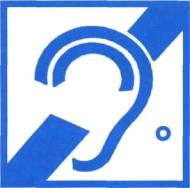 Инвалиды с нарушением слухаИнвалиды с нарушением зрения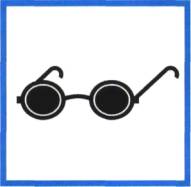 Инвалиды с нарушением зренияИнвалиды, передвигающиеся на креслах-колясках 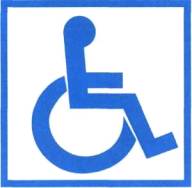 Инвалиды, передвигающиеся на креслах-колясках Инвалиды с нарушением опорно-двигательного аппарата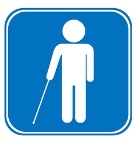 Инвалиды с нарушением опорно-двигательного аппарата4. Количество вновь построенных (открытых) социальных объектов в 2015 г.4. Количество вновь построенных (открытых) социальных объектов в 2015 г.4. Количество вновь построенных (открытых) социальных объектов в 2015 г.4. Количество вновь построенных (открытых) социальных объектов в 2015 г.4. Количество вновь построенных (открытых) социальных объектов в 2015 г.4. Количество вновь построенных (открытых) социальных объектов в 2015 г.4. Количество вновь построенных (открытых) социальных объектов в 2015 г.4. Количество вновь построенных (открытых) социальных объектов в 2015 г.4. Количество вновь построенных (открытых) социальных объектов в 2015 г.4. Количество вновь построенных (открытых) социальных объектов в 2015 г.4. Количество вновь построенных (открытых) социальных объектов в 2015 г.4. Количество вновь построенных (открытых) социальных объектов в 2015 г.4. Количество вновь построенных (открытых) социальных объектов в 2015 г.4. Количество вновь построенных (открытых) социальных объектов в 2015 г.4. Количество вновь построенных (открытых) социальных объектов в 2015 г.4. Количество вновь построенных (открытых) социальных объектов в 2015 г.4. Количество вновь построенных (открытых) социальных объектов в 2015 г.4. Количество вновь построенных (открытых) социальных объектов в 2015 г.4. Количество вновь построенных (открытых) социальных объектов в 2015 г.4. Количество вновь построенных (открытых) социальных объектов в 2015 г.Сферы жизнедеятельности муниципального образованияСферы жизнедеятельности муниципального образованияСферы жизнедеятельности муниципального образованияСферы жизнедеятельности муниципального образованияСферы жизнедеятельности муниципального образованияСферы жизнедеятельности муниципального образованияСферы жизнедеятельности муниципального образованияСферы жизнедеятельности муниципального образованияКоличество вновь построенных (открытых) социальных объектов (2015 г.)Количество вновь построенных (открытых) социальных объектов (2015 г.)Количество вновь построенных (открытых) социальных объектов (2015 г.)Количество вновь построенных (открытых) социальных объектов (2015 г.)Количество вновь построенных (открытых) социальных объектов (2015 г.)Количество вновь построенных (открытых) социальных объектов (2015 г.)Количество вновь построенных (открытых) социальных объектов (2015 г.)Количество вновь построенных (открытых) социальных объектов (2015 г.)Количество вновь построенных (открытых) социальных объектов (2015 г.)Количество вновь построенных (открытых) социальных объектов (2015 г.)Количество вновь построенных (открытых) социальных объектов (2015 г.)Количество вновь построенных (открытых) социальных объектов (2015 г.)ОбразованиеОбразованиеОбразованиеОбразованиеОбразованиеОбразованиеОбразованиеОбразованиеКультураКультураКультураКультураКультураКультураКультураКультураФизкультура и спортФизкультура и спортФизкультура и спортФизкультура и спортФизкультура и спортФизкультура и спортФизкультура и спортФизкультура и спортМолодежная политикаМолодежная политикаМолодежная политикаМолодежная политикаМолодежная политикаМолодежная политикаМолодежная политикаМолодежная политикаЖилой фондЖилой фондЖилой фондЖилой фондЖилой фондЖилой фондЖилой фондЖилой фондПотребительский рынокПотребительский рынокПотребительский рынокПотребительский рынокПотребительский рынокПотребительский рынокПотребительский рынокПотребительский рынок5. Доступность прилегающей территории, пешеходных и транспортных путей, обеспечивающих доступ инвалидов и других маломобильных граждан в социально значимые здания5. Доступность прилегающей территории, пешеходных и транспортных путей, обеспечивающих доступ инвалидов и других маломобильных граждан в социально значимые здания5. Доступность прилегающей территории, пешеходных и транспортных путей, обеспечивающих доступ инвалидов и других маломобильных граждан в социально значимые здания5. Доступность прилегающей территории, пешеходных и транспортных путей, обеспечивающих доступ инвалидов и других маломобильных граждан в социально значимые здания5. Доступность прилегающей территории, пешеходных и транспортных путей, обеспечивающих доступ инвалидов и других маломобильных граждан в социально значимые здания5. Доступность прилегающей территории, пешеходных и транспортных путей, обеспечивающих доступ инвалидов и других маломобильных граждан в социально значимые здания5. Доступность прилегающей территории, пешеходных и транспортных путей, обеспечивающих доступ инвалидов и других маломобильных граждан в социально значимые здания5. Доступность прилегающей территории, пешеходных и транспортных путей, обеспечивающих доступ инвалидов и других маломобильных граждан в социально значимые здания5. Доступность прилегающей территории, пешеходных и транспортных путей, обеспечивающих доступ инвалидов и других маломобильных граждан в социально значимые здания5. Доступность прилегающей территории, пешеходных и транспортных путей, обеспечивающих доступ инвалидов и других маломобильных граждан в социально значимые здания5. Доступность прилегающей территории, пешеходных и транспортных путей, обеспечивающих доступ инвалидов и других маломобильных граждан в социально значимые здания5. Доступность прилегающей территории, пешеходных и транспортных путей, обеспечивающих доступ инвалидов и других маломобильных граждан в социально значимые здания5. Доступность прилегающей территории, пешеходных и транспортных путей, обеспечивающих доступ инвалидов и других маломобильных граждан в социально значимые здания5. Доступность прилегающей территории, пешеходных и транспортных путей, обеспечивающих доступ инвалидов и других маломобильных граждан в социально значимые здания5. Доступность прилегающей территории, пешеходных и транспортных путей, обеспечивающих доступ инвалидов и других маломобильных граждан в социально значимые здания5. Доступность прилегающей территории, пешеходных и транспортных путей, обеспечивающих доступ инвалидов и других маломобильных граждан в социально значимые здания5. Доступность прилегающей территории, пешеходных и транспортных путей, обеспечивающих доступ инвалидов и других маломобильных граждан в социально значимые здания5. Доступность прилегающей территории, пешеходных и транспортных путей, обеспечивающих доступ инвалидов и других маломобильных граждан в социально значимые здания5. Доступность прилегающей территории, пешеходных и транспортных путей, обеспечивающих доступ инвалидов и других маломобильных граждан в социально значимые здания5. Доступность прилегающей территории, пешеходных и транспортных путей, обеспечивающих доступ инвалидов и других маломобильных граждан в социально значимые зданияЭлементы улично-дорожной сети Элементы улично-дорожной сети Элементы улично-дорожной сети Элементы улично-дорожной сети Элементы улично-дорожной сети Элементы улично-дорожной сети Элементы улично-дорожной сети Элементы улично-дорожной сети Элементы улично-дорожной сети Элементы улично-дорожной сети на 01.01.2015 г.на 01.01.2015 г.на 01.01.2015 г.на 01.01.2015 г.на 01.01.2015 г.на 01.01.2015 г.на 01.01.2016 г.на 01.01.2016 г.на 01.01.2016 г.на 01.01.2016 г.Доля (%) безбарьерных маршрутов (элементами которых могут быть тротуары, пешеходные переходы, наружные пандусы, наружные лестницы) к социально значимым объектам в общей площади улично-дорожной сети Доля (%) безбарьерных маршрутов (элементами которых могут быть тротуары, пешеходные переходы, наружные пандусы, наружные лестницы) к социально значимым объектам в общей площади улично-дорожной сети Доля (%) безбарьерных маршрутов (элементами которых могут быть тротуары, пешеходные переходы, наружные пандусы, наружные лестницы) к социально значимым объектам в общей площади улично-дорожной сети Доля (%) безбарьерных маршрутов (элементами которых могут быть тротуары, пешеходные переходы, наружные пандусы, наружные лестницы) к социально значимым объектам в общей площади улично-дорожной сети Доля (%) безбарьерных маршрутов (элементами которых могут быть тротуары, пешеходные переходы, наружные пандусы, наружные лестницы) к социально значимым объектам в общей площади улично-дорожной сети Доля (%) безбарьерных маршрутов (элементами которых могут быть тротуары, пешеходные переходы, наружные пандусы, наружные лестницы) к социально значимым объектам в общей площади улично-дорожной сети Доля (%) безбарьерных маршрутов (элементами которых могут быть тротуары, пешеходные переходы, наружные пандусы, наружные лестницы) к социально значимым объектам в общей площади улично-дорожной сети Доля (%) безбарьерных маршрутов (элементами которых могут быть тротуары, пешеходные переходы, наружные пандусы, наружные лестницы) к социально значимым объектам в общей площади улично-дорожной сети Доля (%) безбарьерных маршрутов (элементами которых могут быть тротуары, пешеходные переходы, наружные пандусы, наружные лестницы) к социально значимым объектам в общей площади улично-дорожной сети Доля (%) безбарьерных маршрутов (элементами которых могут быть тротуары, пешеходные переходы, наружные пандусы, наружные лестницы) к социально значимым объектам в общей площади улично-дорожной сети Доля (%) светофоров с устройствами звукового сопровождения для инвалидов с нарушением зрения в общем количестве светофоров Доля (%) светофоров с устройствами звукового сопровождения для инвалидов с нарушением зрения в общем количестве светофоров Доля (%) светофоров с устройствами звукового сопровождения для инвалидов с нарушением зрения в общем количестве светофоров Доля (%) светофоров с устройствами звукового сопровождения для инвалидов с нарушением зрения в общем количестве светофоров Доля (%) светофоров с устройствами звукового сопровождения для инвалидов с нарушением зрения в общем количестве светофоров Доля (%) светофоров с устройствами звукового сопровождения для инвалидов с нарушением зрения в общем количестве светофоров Доля (%) светофоров с устройствами звукового сопровождения для инвалидов с нарушением зрения в общем количестве светофоров Доля (%) светофоров с устройствами звукового сопровождения для инвалидов с нарушением зрения в общем количестве светофоров Доля (%) светофоров с устройствами звукового сопровождения для инвалидов с нарушением зрения в общем количестве светофоров Доля (%) светофоров с устройствами звукового сопровождения для инвалидов с нарушением зрения в общем количестве светофоров Доля (%) доступных для инвалидов с нарушением опорно-двигательного аппарата, в том числе на креслах-колясках остановок общественного транспорта в общем количестве остановочных комплексов Доля (%) доступных для инвалидов с нарушением опорно-двигательного аппарата, в том числе на креслах-колясках остановок общественного транспорта в общем количестве остановочных комплексов Доля (%) доступных для инвалидов с нарушением опорно-двигательного аппарата, в том числе на креслах-колясках остановок общественного транспорта в общем количестве остановочных комплексов Доля (%) доступных для инвалидов с нарушением опорно-двигательного аппарата, в том числе на креслах-колясках остановок общественного транспорта в общем количестве остановочных комплексов Доля (%) доступных для инвалидов с нарушением опорно-двигательного аппарата, в том числе на креслах-колясках остановок общественного транспорта в общем количестве остановочных комплексов Доля (%) доступных для инвалидов с нарушением опорно-двигательного аппарата, в том числе на креслах-колясках остановок общественного транспорта в общем количестве остановочных комплексов Доля (%) доступных для инвалидов с нарушением опорно-двигательного аппарата, в том числе на креслах-колясках остановок общественного транспорта в общем количестве остановочных комплексов Доля (%) доступных для инвалидов с нарушением опорно-двигательного аппарата, в том числе на креслах-колясках остановок общественного транспорта в общем количестве остановочных комплексов Доля (%) доступных для инвалидов с нарушением опорно-двигательного аппарата, в том числе на креслах-колясках остановок общественного транспорта в общем количестве остановочных комплексов Доля (%) доступных для инвалидов с нарушением опорно-двигательного аппарата, в том числе на креслах-колясках остановок общественного транспорта в общем количестве остановочных комплексов Доля (%) автостоянок с выделенными местами для транспорта инвалидов от общего количества автостоянокДоля (%) автостоянок с выделенными местами для транспорта инвалидов от общего количества автостоянокДоля (%) автостоянок с выделенными местами для транспорта инвалидов от общего количества автостоянокДоля (%) автостоянок с выделенными местами для транспорта инвалидов от общего количества автостоянокДоля (%) автостоянок с выделенными местами для транспорта инвалидов от общего количества автостоянокДоля (%) автостоянок с выделенными местами для транспорта инвалидов от общего количества автостоянокДоля (%) автостоянок с выделенными местами для транспорта инвалидов от общего количества автостоянокДоля (%) автостоянок с выделенными местами для транспорта инвалидов от общего количества автостоянокДоля (%) автостоянок с выделенными местами для транспорта инвалидов от общего количества автостоянокДоля (%) автостоянок с выделенными местами для транспорта инвалидов от общего количества автостоянокДоля (%) парка подвижного состава автомобильного и городского наземного электрического общественного транспорта, оборудованного для перевозки инвалидов и маломобильных групп населения, в парке этого подвижного состава (автобусного, трамвайного, троллейбусного)Доля (%) парка подвижного состава автомобильного и городского наземного электрического общественного транспорта, оборудованного для перевозки инвалидов и маломобильных групп населения, в парке этого подвижного состава (автобусного, трамвайного, троллейбусного)Доля (%) парка подвижного состава автомобильного и городского наземного электрического общественного транспорта, оборудованного для перевозки инвалидов и маломобильных групп населения, в парке этого подвижного состава (автобусного, трамвайного, троллейбусного)Доля (%) парка подвижного состава автомобильного и городского наземного электрического общественного транспорта, оборудованного для перевозки инвалидов и маломобильных групп населения, в парке этого подвижного состава (автобусного, трамвайного, троллейбусного)Доля (%) парка подвижного состава автомобильного и городского наземного электрического общественного транспорта, оборудованного для перевозки инвалидов и маломобильных групп населения, в парке этого подвижного состава (автобусного, трамвайного, троллейбусного)Доля (%) парка подвижного состава автомобильного и городского наземного электрического общественного транспорта, оборудованного для перевозки инвалидов и маломобильных групп населения, в парке этого подвижного состава (автобусного, трамвайного, троллейбусного)Доля (%) парка подвижного состава автомобильного и городского наземного электрического общественного транспорта, оборудованного для перевозки инвалидов и маломобильных групп населения, в парке этого подвижного состава (автобусного, трамвайного, троллейбусного)Доля (%) парка подвижного состава автомобильного и городского наземного электрического общественного транспорта, оборудованного для перевозки инвалидов и маломобильных групп населения, в парке этого подвижного состава (автобусного, трамвайного, троллейбусного)Доля (%) парка подвижного состава автомобильного и городского наземного электрического общественного транспорта, оборудованного для перевозки инвалидов и маломобильных групп населения, в парке этого подвижного состава (автобусного, трамвайного, троллейбусного)Доля (%) парка подвижного состава автомобильного и городского наземного электрического общественного транспорта, оборудованного для перевозки инвалидов и маломобильных групп населения, в парке этого подвижного состава (автобусного, трамвайного, троллейбусного)6. Паспортизация социально значимых объектов, находящихся в муниципальной собственности6. Паспортизация социально значимых объектов, находящихся в муниципальной собственности6. Паспортизация социально значимых объектов, находящихся в муниципальной собственности6. Паспортизация социально значимых объектов, находящихся в муниципальной собственности6. Паспортизация социально значимых объектов, находящихся в муниципальной собственности6. Паспортизация социально значимых объектов, находящихся в муниципальной собственности6. Паспортизация социально значимых объектов, находящихся в муниципальной собственности6. Паспортизация социально значимых объектов, находящихся в муниципальной собственности6. Паспортизация социально значимых объектов, находящихся в муниципальной собственности6. Паспортизация социально значимых объектов, находящихся в муниципальной собственности6. Паспортизация социально значимых объектов, находящихся в муниципальной собственности6. Паспортизация социально значимых объектов, находящихся в муниципальной собственности6. Паспортизация социально значимых объектов, находящихся в муниципальной собственности6. Паспортизация социально значимых объектов, находящихся в муниципальной собственности6. Паспортизация социально значимых объектов, находящихся в муниципальной собственности6. Паспортизация социально значимых объектов, находящихся в муниципальной собственности6. Паспортизация социально значимых объектов, находящихся в муниципальной собственности6. Паспортизация социально значимых объектов, находящихся в муниципальной собственности6. Паспортизация социально значимых объектов, находящихся в муниципальной собственности6. Паспортизация социально значимых объектов, находящихся в муниципальной собственностиОбщее количество объектов, подлежащих паспортизацииОбщее количество объектов, подлежащих паспортизацииОбщее количество объектов, подлежащих паспортизацииКоличество объектов, на которые сформированы паспорта доступности Количество объектов, на которые сформированы паспорта доступности Количество объектов, на которые сформированы паспорта доступности Количество объектов, на которые сформированы паспорта доступности Количество объектов, на которые сформированы паспорта доступности Количество объектов, на которые сформированы паспорта доступности Количество объектов, на которые сформированы паспорта доступности Количество объектов, на которые сформированы паспорта доступности Доля (%) объектов, на которые сформированы паспорта доступности, от общего количества объектов, подлежащих паспортизации Доля (%) объектов, на которые сформированы паспорта доступности, от общего количества объектов, подлежащих паспортизации Доля (%) объектов, на которые сформированы паспорта доступности, от общего количества объектов, подлежащих паспортизации Доля (%) объектов, на которые сформированы паспорта доступности, от общего количества объектов, подлежащих паспортизации Доля (%) объектов, на которые сформированы паспорта доступности, от общего количества объектов, подлежащих паспортизации Доля (%) объектов, на которые сформированы паспорта доступности, от общего количества объектов, подлежащих паспортизации Доля (%) объектов, на которые сформированы паспорта доступности, от общего количества объектов, подлежащих паспортизации Доля (%) паспортизированных объектов, информация о которых внесена на Карту доступности, от общего количества объектов, на которые сформированы паспорта доступностиДоля (%) паспортизированных объектов, информация о которых внесена на Карту доступности, от общего количества объектов, на которые сформированы паспорта доступности7. Формы взаимодействия с общественными и коммерческими организациями по обеспечению доступной среды инвалидов и других маломобильных групп населения на муниципальном уровне7. Формы взаимодействия с общественными и коммерческими организациями по обеспечению доступной среды инвалидов и других маломобильных групп населения на муниципальном уровне7. Формы взаимодействия с общественными и коммерческими организациями по обеспечению доступной среды инвалидов и других маломобильных групп населения на муниципальном уровне7. Формы взаимодействия с общественными и коммерческими организациями по обеспечению доступной среды инвалидов и других маломобильных групп населения на муниципальном уровне7. Формы взаимодействия с общественными и коммерческими организациями по обеспечению доступной среды инвалидов и других маломобильных групп населения на муниципальном уровне7. Формы взаимодействия с общественными и коммерческими организациями по обеспечению доступной среды инвалидов и других маломобильных групп населения на муниципальном уровне7. Формы взаимодействия с общественными и коммерческими организациями по обеспечению доступной среды инвалидов и других маломобильных групп населения на муниципальном уровне7. Формы взаимодействия с общественными и коммерческими организациями по обеспечению доступной среды инвалидов и других маломобильных групп населения на муниципальном уровне7. Формы взаимодействия с общественными и коммерческими организациями по обеспечению доступной среды инвалидов и других маломобильных групп населения на муниципальном уровне7. Формы взаимодействия с общественными и коммерческими организациями по обеспечению доступной среды инвалидов и других маломобильных групп населения на муниципальном уровне7. Формы взаимодействия с общественными и коммерческими организациями по обеспечению доступной среды инвалидов и других маломобильных групп населения на муниципальном уровне7. Формы взаимодействия с общественными и коммерческими организациями по обеспечению доступной среды инвалидов и других маломобильных групп населения на муниципальном уровне7. Формы взаимодействия с общественными и коммерческими организациями по обеспечению доступной среды инвалидов и других маломобильных групп населения на муниципальном уровне7. Формы взаимодействия с общественными и коммерческими организациями по обеспечению доступной среды инвалидов и других маломобильных групп населения на муниципальном уровне7. Формы взаимодействия с общественными и коммерческими организациями по обеспечению доступной среды инвалидов и других маломобильных групп населения на муниципальном уровне7. Формы взаимодействия с общественными и коммерческими организациями по обеспечению доступной среды инвалидов и других маломобильных групп населения на муниципальном уровне7. Формы взаимодействия с общественными и коммерческими организациями по обеспечению доступной среды инвалидов и других маломобильных групп населения на муниципальном уровне7. Формы взаимодействия с общественными и коммерческими организациями по обеспечению доступной среды инвалидов и других маломобильных групп населения на муниципальном уровне7. Формы взаимодействия с общественными и коммерческими организациями по обеспечению доступной среды инвалидов и других маломобильных групп населения на муниципальном уровне7. Формы взаимодействия с общественными и коммерческими организациями по обеспечению доступной среды инвалидов и других маломобильных групп населения на муниципальном уровнеРабота с общественными организациями по вопросам формирования доступной среды (если такая работа ведется)Работа с общественными организациями по вопросам формирования доступной среды (если такая работа ведется)Работа с общественными организациями по вопросам формирования доступной среды (если такая работа ведется)(не более 1/3 формата А4)(не более 1/3 формата А4)(не более 1/3 формата А4)(не более 1/3 формата А4)(не более 1/3 формата А4)(не более 1/3 формата А4)(не более 1/3 формата А4)(не более 1/3 формата А4)(не более 1/3 формата А4)(не более 1/3 формата А4)(не более 1/3 формата А4)(не более 1/3 формата А4)(не более 1/3 формата А4)(не более 1/3 формата А4)(не более 1/3 формата А4)(не более 1/3 формата А4)(не более 1/3 формата А4)Работа с коммерческим сектором по вопросам формирования доступной среды (если такая работа ведется)Работа с коммерческим сектором по вопросам формирования доступной среды (если такая работа ведется)Работа с коммерческим сектором по вопросам формирования доступной среды (если такая работа ведется)(не более 1/3 формата А4)(не более 1/3 формата А4)(не более 1/3 формата А4)(не более 1/3 формата А4)(не более 1/3 формата А4)(не более 1/3 формата А4)(не более 1/3 формата А4)(не более 1/3 формата А4)(не более 1/3 формата А4)(не более 1/3 формата А4)(не более 1/3 формата А4)(не более 1/3 формата А4)(не более 1/3 формата А4)(не более 1/3 формата А4)(не более 1/3 формата А4)(не более 1/3 формата А4)(не более 1/3 формата А4)8. Информационно-методическое обеспечение деятельности специалистов, задействованных в формировании доступной среды для инвалидов и других маломобильных групп населения (если такая работа ведется)8. Информационно-методическое обеспечение деятельности специалистов, задействованных в формировании доступной среды для инвалидов и других маломобильных групп населения (если такая работа ведется)8. Информационно-методическое обеспечение деятельности специалистов, задействованных в формировании доступной среды для инвалидов и других маломобильных групп населения (если такая работа ведется)8. Информационно-методическое обеспечение деятельности специалистов, задействованных в формировании доступной среды для инвалидов и других маломобильных групп населения (если такая работа ведется)8. Информационно-методическое обеспечение деятельности специалистов, задействованных в формировании доступной среды для инвалидов и других маломобильных групп населения (если такая работа ведется)8. Информационно-методическое обеспечение деятельности специалистов, задействованных в формировании доступной среды для инвалидов и других маломобильных групп населения (если такая работа ведется)8. Информационно-методическое обеспечение деятельности специалистов, задействованных в формировании доступной среды для инвалидов и других маломобильных групп населения (если такая работа ведется)8. Информационно-методическое обеспечение деятельности специалистов, задействованных в формировании доступной среды для инвалидов и других маломобильных групп населения (если такая работа ведется)8. Информационно-методическое обеспечение деятельности специалистов, задействованных в формировании доступной среды для инвалидов и других маломобильных групп населения (если такая работа ведется)8. Информационно-методическое обеспечение деятельности специалистов, задействованных в формировании доступной среды для инвалидов и других маломобильных групп населения (если такая работа ведется)8. Информационно-методическое обеспечение деятельности специалистов, задействованных в формировании доступной среды для инвалидов и других маломобильных групп населения (если такая работа ведется)8. Информационно-методическое обеспечение деятельности специалистов, задействованных в формировании доступной среды для инвалидов и других маломобильных групп населения (если такая работа ведется)8. Информационно-методическое обеспечение деятельности специалистов, задействованных в формировании доступной среды для инвалидов и других маломобильных групп населения (если такая работа ведется)8. Информационно-методическое обеспечение деятельности специалистов, задействованных в формировании доступной среды для инвалидов и других маломобильных групп населения (если такая работа ведется)8. Информационно-методическое обеспечение деятельности специалистов, задействованных в формировании доступной среды для инвалидов и других маломобильных групп населения (если такая работа ведется)8. Информационно-методическое обеспечение деятельности специалистов, задействованных в формировании доступной среды для инвалидов и других маломобильных групп населения (если такая работа ведется)8. Информационно-методическое обеспечение деятельности специалистов, задействованных в формировании доступной среды для инвалидов и других маломобильных групп населения (если такая работа ведется)8. Информационно-методическое обеспечение деятельности специалистов, задействованных в формировании доступной среды для инвалидов и других маломобильных групп населения (если такая работа ведется)8. Информационно-методическое обеспечение деятельности специалистов, задействованных в формировании доступной среды для инвалидов и других маломобильных групп населения (если такая работа ведется)8. Информационно-методическое обеспечение деятельности специалистов, задействованных в формировании доступной среды для инвалидов и других маломобильных групп населения (если такая работа ведется)Доля сотрудников, участвующих в формировании доступной среды, прошедших обучение (инструктирование) по вопросам обеспечения доступной среды для инвалидов  и других МГН (от общего количества таких сотрудников, участвующих в формировании доступной среды)Доля сотрудников, участвующих в формировании доступной среды, прошедших обучение (инструктирование) по вопросам обеспечения доступной среды для инвалидов  и других МГН (от общего количества таких сотрудников, участвующих в формировании доступной среды)Доля сотрудников, участвующих в формировании доступной среды, прошедших обучение (инструктирование) по вопросам обеспечения доступной среды для инвалидов  и других МГН (от общего количества таких сотрудников, участвующих в формировании доступной среды)Доля сотрудников, участвующих в формировании доступной среды, прошедших обучение (инструктирование) по вопросам обеспечения доступной среды для инвалидов  и других МГН (от общего количества таких сотрудников, участвующих в формировании доступной среды)Доля сотрудников, участвующих в формировании доступной среды, прошедших обучение (инструктирование) по вопросам обеспечения доступной среды для инвалидов  и других МГН (от общего количества таких сотрудников, участвующих в формировании доступной среды)Доля сотрудников, участвующих в формировании доступной среды, прошедших обучение (инструктирование) по вопросам обеспечения доступной среды для инвалидов  и других МГН (от общего количества таких сотрудников, участвующих в формировании доступной среды)Доля сотрудников, участвующих в формировании доступной среды, прошедших обучение (инструктирование) по вопросам обеспечения доступной среды для инвалидов  и других МГН (от общего количества таких сотрудников, участвующих в формировании доступной среды)на 01.01.2015 г.на 01.01.2015 г.на 01.01.2015 г.на 01.01.2015 г.на 01.01.2015 г.на 01.01.2015 г.на 01.01.2015 г.на 01.01.2015 г.на 01.01.2016 г.на 01.01.2016 г.на 01.01.2016 г.на 01.01.2016 г.на 01.01.2016 г.Доля сотрудников, участвующих в формировании доступной среды, прошедших обучение (инструктирование) по вопросам обеспечения доступной среды для инвалидов  и других МГН (от общего количества таких сотрудников, участвующих в формировании доступной среды)Доля сотрудников, участвующих в формировании доступной среды, прошедших обучение (инструктирование) по вопросам обеспечения доступной среды для инвалидов  и других МГН (от общего количества таких сотрудников, участвующих в формировании доступной среды)Доля сотрудников, участвующих в формировании доступной среды, прошедших обучение (инструктирование) по вопросам обеспечения доступной среды для инвалидов  и других МГН (от общего количества таких сотрудников, участвующих в формировании доступной среды)Доля сотрудников, участвующих в формировании доступной среды, прошедших обучение (инструктирование) по вопросам обеспечения доступной среды для инвалидов  и других МГН (от общего количества таких сотрудников, участвующих в формировании доступной среды)Доля сотрудников, участвующих в формировании доступной среды, прошедших обучение (инструктирование) по вопросам обеспечения доступной среды для инвалидов  и других МГН (от общего количества таких сотрудников, участвующих в формировании доступной среды)Доля сотрудников, участвующих в формировании доступной среды, прошедших обучение (инструктирование) по вопросам обеспечения доступной среды для инвалидов  и других МГН (от общего количества таких сотрудников, участвующих в формировании доступной среды)Доля сотрудников, участвующих в формировании доступной среды, прошедших обучение (инструктирование) по вопросам обеспечения доступной среды для инвалидов  и других МГН (от общего количества таких сотрудников, участвующих в формировании доступной среды)Формы работы по содействию обучения сотрудников по вопросам оказания помощи инвалидам в получении услуг, формирования доступной среды для инвалидов и других маломобильных групп населения Формы работы по содействию обучения сотрудников по вопросам оказания помощи инвалидам в получении услуг, формирования доступной среды для инвалидов и других маломобильных групп населения Формы работы по содействию обучения сотрудников по вопросам оказания помощи инвалидам в получении услуг, формирования доступной среды для инвалидов и других маломобильных групп населения Формы работы по содействию обучения сотрудников по вопросам оказания помощи инвалидам в получении услуг, формирования доступной среды для инвалидов и других маломобильных групп населения Формы работы по содействию обучения сотрудников по вопросам оказания помощи инвалидам в получении услуг, формирования доступной среды для инвалидов и других маломобильных групп населения Формы работы по содействию обучения сотрудников по вопросам оказания помощи инвалидам в получении услуг, формирования доступной среды для инвалидов и других маломобильных групп населения Формы работы по содействию обучения сотрудников по вопросам оказания помощи инвалидам в получении услуг, формирования доступной среды для инвалидов и других маломобильных групп населения (не более 1/3 формата А4)(не более 1/3 формата А4)(не более 1/3 формата А4)(не более 1/3 формата А4)(не более 1/3 формата А4)(не более 1/3 формата А4)(не более 1/3 формата А4)(не более 1/3 формата А4)(не более 1/3 формата А4)(не более 1/3 формата А4)(не более 1/3 формата А4)(не более 1/3 формата А4)(не более 1/3 формата А4)9. Информационное сопровождение деятельности муниципального образования по формированию доступной среды для инвалидов и других маломобильных групп населения в СМИ. Содействие в просвещенности общественности в вопросах создания доступной среды9. Информационное сопровождение деятельности муниципального образования по формированию доступной среды для инвалидов и других маломобильных групп населения в СМИ. Содействие в просвещенности общественности в вопросах создания доступной среды9. Информационное сопровождение деятельности муниципального образования по формированию доступной среды для инвалидов и других маломобильных групп населения в СМИ. Содействие в просвещенности общественности в вопросах создания доступной среды9. Информационное сопровождение деятельности муниципального образования по формированию доступной среды для инвалидов и других маломобильных групп населения в СМИ. Содействие в просвещенности общественности в вопросах создания доступной среды9. Информационное сопровождение деятельности муниципального образования по формированию доступной среды для инвалидов и других маломобильных групп населения в СМИ. Содействие в просвещенности общественности в вопросах создания доступной среды9. Информационное сопровождение деятельности муниципального образования по формированию доступной среды для инвалидов и других маломобильных групп населения в СМИ. Содействие в просвещенности общественности в вопросах создания доступной среды9. Информационное сопровождение деятельности муниципального образования по формированию доступной среды для инвалидов и других маломобильных групп населения в СМИ. Содействие в просвещенности общественности в вопросах создания доступной среды(не более 1/3 формата А4)(не более 1/3 формата А4)(не более 1/3 формата А4)(не более 1/3 формата А4)(не более 1/3 формата А4)(не более 1/3 формата А4)(не более 1/3 формата А4)(не более 1/3 формата А4)(не более 1/3 формата А4)(не более 1/3 формата А4)(не более 1/3 формата А4)(не более 1/3 формата А4)(не более 1/3 формата А4)10. Список прилагаемых паспортов доступности социальных объектов с мерами доступности, осуществленными в 2015 г. 10. Список прилагаемых паспортов доступности социальных объектов с мерами доступности, осуществленными в 2015 г. 10. Список прилагаемых паспортов доступности социальных объектов с мерами доступности, осуществленными в 2015 г. 10. Список прилагаемых паспортов доступности социальных объектов с мерами доступности, осуществленными в 2015 г. 10. Список прилагаемых паспортов доступности социальных объектов с мерами доступности, осуществленными в 2015 г. 10. Список прилагаемых паспортов доступности социальных объектов с мерами доступности, осуществленными в 2015 г. 10. Список прилагаемых паспортов доступности социальных объектов с мерами доступности, осуществленными в 2015 г. 10. Список прилагаемых паспортов доступности социальных объектов с мерами доступности, осуществленными в 2015 г. 10. Список прилагаемых паспортов доступности социальных объектов с мерами доступности, осуществленными в 2015 г. 10. Список прилагаемых паспортов доступности социальных объектов с мерами доступности, осуществленными в 2015 г. 10. Список прилагаемых паспортов доступности социальных объектов с мерами доступности, осуществленными в 2015 г. 10. Список прилагаемых паспортов доступности социальных объектов с мерами доступности, осуществленными в 2015 г. 10. Список прилагаемых паспортов доступности социальных объектов с мерами доступности, осуществленными в 2015 г. 10. Список прилагаемых паспортов доступности социальных объектов с мерами доступности, осуществленными в 2015 г. 10. Список прилагаемых паспортов доступности социальных объектов с мерами доступности, осуществленными в 2015 г. 10. Список прилагаемых паспортов доступности социальных объектов с мерами доступности, осуществленными в 2015 г. 10. Список прилагаемых паспортов доступности социальных объектов с мерами доступности, осуществленными в 2015 г. 10. Список прилагаемых паспортов доступности социальных объектов с мерами доступности, осуществленными в 2015 г. 10. Список прилагаемых паспортов доступности социальных объектов с мерами доступности, осуществленными в 2015 г. 10. Список прилагаемых паспортов доступности социальных объектов с мерами доступности, осуществленными в 2015 г. Сферы жизнедеятельностимуниципального образованияСферы жизнедеятельностимуниципального образованияСферы жизнедеятельностимуниципального образованияСферы жизнедеятельностимуниципального образованияСферы жизнедеятельностимуниципального образованияСферы жизнедеятельностимуниципального образованияКоличествообъектовКоличествообъектовКоличествообъектовКоличествообъектовКоличествообъектовКоличествообъектовНазвание социального объектаНазвание социального объектаНазвание социального объектаНазвание социального объектаНазвание социального объектаНазвание социального объектаНазвание социального объектаНазвание социального объектаОбразование Образование Образование Образование Образование Образование 111111КультураКультураКультураКультураКультураКультура111111Физкультура и спортФизкультура и спортФизкультура и спортФизкультура и спортФизкультура и спортФизкультура и спорт111111Молодежная политикаМолодежная политикаМолодежная политикаМолодежная политикаМолодежная политикаМолодежная политика111111Жилой фондЖилой фондЖилой фондЖилой фондЖилой фондЖилой фонд111111Потребительский рынокПотребительский рынокПотребительский рынокПотребительский рынокПотребительский рынокПотребительский рынок111111Исполнение ст. 15 ФЗ от 24.11.1995 N 181-ФЗ "О социальной защите инвалидов в Российской Федерации" в части «В случаях, если существующие объекты социальной, инженерной и транспортной инфраструктур невозможно полностью приспособить с учетом потребностей инвалидов, собственники этих объектов до их реконструкции или капитального ремонта должны принимать согласованные с одним из общественных объединений инвалидов, осуществляющих свою деятельность на территории поселения, муниципального района, городского округа, меры для обеспечения доступа инвалидов к месту предоставления услуги либо, когда это возможно, обеспечить предоставление необходимых услуг по месту жительства инвалида или в дистанционном режиме».Исполнение ст. 15 ФЗ от 24.11.1995 N 181-ФЗ "О социальной защите инвалидов в Российской Федерации" в части «В случаях, если существующие объекты социальной, инженерной и транспортной инфраструктур невозможно полностью приспособить с учетом потребностей инвалидов, собственники этих объектов до их реконструкции или капитального ремонта должны принимать согласованные с одним из общественных объединений инвалидов, осуществляющих свою деятельность на территории поселения, муниципального района, городского округа, меры для обеспечения доступа инвалидов к месту предоставления услуги либо, когда это возможно, обеспечить предоставление необходимых услуг по месту жительства инвалида или в дистанционном режиме».Исполнение ст. 15 ФЗ от 24.11.1995 N 181-ФЗ "О социальной защите инвалидов в Российской Федерации" в части «В случаях, если существующие объекты социальной, инженерной и транспортной инфраструктур невозможно полностью приспособить с учетом потребностей инвалидов, собственники этих объектов до их реконструкции или капитального ремонта должны принимать согласованные с одним из общественных объединений инвалидов, осуществляющих свою деятельность на территории поселения, муниципального района, городского округа, меры для обеспечения доступа инвалидов к месту предоставления услуги либо, когда это возможно, обеспечить предоставление необходимых услуг по месту жительства инвалида или в дистанционном режиме».Исполнение ст. 15 ФЗ от 24.11.1995 N 181-ФЗ "О социальной защите инвалидов в Российской Федерации" в части «В случаях, если существующие объекты социальной, инженерной и транспортной инфраструктур невозможно полностью приспособить с учетом потребностей инвалидов, собственники этих объектов до их реконструкции или капитального ремонта должны принимать согласованные с одним из общественных объединений инвалидов, осуществляющих свою деятельность на территории поселения, муниципального района, городского округа, меры для обеспечения доступа инвалидов к месту предоставления услуги либо, когда это возможно, обеспечить предоставление необходимых услуг по месту жительства инвалида или в дистанционном режиме».Исполнение ст. 15 ФЗ от 24.11.1995 N 181-ФЗ "О социальной защите инвалидов в Российской Федерации" в части «В случаях, если существующие объекты социальной, инженерной и транспортной инфраструктур невозможно полностью приспособить с учетом потребностей инвалидов, собственники этих объектов до их реконструкции или капитального ремонта должны принимать согласованные с одним из общественных объединений инвалидов, осуществляющих свою деятельность на территории поселения, муниципального района, городского округа, меры для обеспечения доступа инвалидов к месту предоставления услуги либо, когда это возможно, обеспечить предоставление необходимых услуг по месту жительства инвалида или в дистанционном режиме».Исполнение ст. 15 ФЗ от 24.11.1995 N 181-ФЗ "О социальной защите инвалидов в Российской Федерации" в части «В случаях, если существующие объекты социальной, инженерной и транспортной инфраструктур невозможно полностью приспособить с учетом потребностей инвалидов, собственники этих объектов до их реконструкции или капитального ремонта должны принимать согласованные с одним из общественных объединений инвалидов, осуществляющих свою деятельность на территории поселения, муниципального района, городского округа, меры для обеспечения доступа инвалидов к месту предоставления услуги либо, когда это возможно, обеспечить предоставление необходимых услуг по месту жительства инвалида или в дистанционном режиме».Исполнение ст. 15 ФЗ от 24.11.1995 N 181-ФЗ "О социальной защите инвалидов в Российской Федерации" в части «В случаях, если существующие объекты социальной, инженерной и транспортной инфраструктур невозможно полностью приспособить с учетом потребностей инвалидов, собственники этих объектов до их реконструкции или капитального ремонта должны принимать согласованные с одним из общественных объединений инвалидов, осуществляющих свою деятельность на территории поселения, муниципального района, городского округа, меры для обеспечения доступа инвалидов к месту предоставления услуги либо, когда это возможно, обеспечить предоставление необходимых услуг по месту жительства инвалида или в дистанционном режиме».Исполнение ст. 15 ФЗ от 24.11.1995 N 181-ФЗ "О социальной защите инвалидов в Российской Федерации" в части «В случаях, если существующие объекты социальной, инженерной и транспортной инфраструктур невозможно полностью приспособить с учетом потребностей инвалидов, собственники этих объектов до их реконструкции или капитального ремонта должны принимать согласованные с одним из общественных объединений инвалидов, осуществляющих свою деятельность на территории поселения, муниципального района, городского округа, меры для обеспечения доступа инвалидов к месту предоставления услуги либо, когда это возможно, обеспечить предоставление необходимых услуг по месту жительства инвалида или в дистанционном режиме».Исполнение ст. 15 ФЗ от 24.11.1995 N 181-ФЗ "О социальной защите инвалидов в Российской Федерации" в части «В случаях, если существующие объекты социальной, инженерной и транспортной инфраструктур невозможно полностью приспособить с учетом потребностей инвалидов, собственники этих объектов до их реконструкции или капитального ремонта должны принимать согласованные с одним из общественных объединений инвалидов, осуществляющих свою деятельность на территории поселения, муниципального района, городского округа, меры для обеспечения доступа инвалидов к месту предоставления услуги либо, когда это возможно, обеспечить предоставление необходимых услуг по месту жительства инвалида или в дистанционном режиме».Исполнение ст. 15 ФЗ от 24.11.1995 N 181-ФЗ "О социальной защите инвалидов в Российской Федерации" в части «В случаях, если существующие объекты социальной, инженерной и транспортной инфраструктур невозможно полностью приспособить с учетом потребностей инвалидов, собственники этих объектов до их реконструкции или капитального ремонта должны принимать согласованные с одним из общественных объединений инвалидов, осуществляющих свою деятельность на территории поселения, муниципального района, городского округа, меры для обеспечения доступа инвалидов к месту предоставления услуги либо, когда это возможно, обеспечить предоставление необходимых услуг по месту жительства инвалида или в дистанционном режиме».Исполнение ст. 15 ФЗ от 24.11.1995 N 181-ФЗ "О социальной защите инвалидов в Российской Федерации" в части «В случаях, если существующие объекты социальной, инженерной и транспортной инфраструктур невозможно полностью приспособить с учетом потребностей инвалидов, собственники этих объектов до их реконструкции или капитального ремонта должны принимать согласованные с одним из общественных объединений инвалидов, осуществляющих свою деятельность на территории поселения, муниципального района, городского округа, меры для обеспечения доступа инвалидов к месту предоставления услуги либо, когда это возможно, обеспечить предоставление необходимых услуг по месту жительства инвалида или в дистанционном режиме».Исполнение ст. 15 ФЗ от 24.11.1995 N 181-ФЗ "О социальной защите инвалидов в Российской Федерации" в части «В случаях, если существующие объекты социальной, инженерной и транспортной инфраструктур невозможно полностью приспособить с учетом потребностей инвалидов, собственники этих объектов до их реконструкции или капитального ремонта должны принимать согласованные с одним из общественных объединений инвалидов, осуществляющих свою деятельность на территории поселения, муниципального района, городского округа, меры для обеспечения доступа инвалидов к месту предоставления услуги либо, когда это возможно, обеспечить предоставление необходимых услуг по месту жительства инвалида или в дистанционном режиме».Исполнение ст. 15 ФЗ от 24.11.1995 N 181-ФЗ "О социальной защите инвалидов в Российской Федерации" в части «В случаях, если существующие объекты социальной, инженерной и транспортной инфраструктур невозможно полностью приспособить с учетом потребностей инвалидов, собственники этих объектов до их реконструкции или капитального ремонта должны принимать согласованные с одним из общественных объединений инвалидов, осуществляющих свою деятельность на территории поселения, муниципального района, городского округа, меры для обеспечения доступа инвалидов к месту предоставления услуги либо, когда это возможно, обеспечить предоставление необходимых услуг по месту жительства инвалида или в дистанционном режиме».Исполнение ст. 15 ФЗ от 24.11.1995 N 181-ФЗ "О социальной защите инвалидов в Российской Федерации" в части «В случаях, если существующие объекты социальной, инженерной и транспортной инфраструктур невозможно полностью приспособить с учетом потребностей инвалидов, собственники этих объектов до их реконструкции или капитального ремонта должны принимать согласованные с одним из общественных объединений инвалидов, осуществляющих свою деятельность на территории поселения, муниципального района, городского округа, меры для обеспечения доступа инвалидов к месту предоставления услуги либо, когда это возможно, обеспечить предоставление необходимых услуг по месту жительства инвалида или в дистанционном режиме».Исполнение ст. 15 ФЗ от 24.11.1995 N 181-ФЗ "О социальной защите инвалидов в Российской Федерации" в части «В случаях, если существующие объекты социальной, инженерной и транспортной инфраструктур невозможно полностью приспособить с учетом потребностей инвалидов, собственники этих объектов до их реконструкции или капитального ремонта должны принимать согласованные с одним из общественных объединений инвалидов, осуществляющих свою деятельность на территории поселения, муниципального района, городского округа, меры для обеспечения доступа инвалидов к месту предоставления услуги либо, когда это возможно, обеспечить предоставление необходимых услуг по месту жительства инвалида или в дистанционном режиме».Исполнение ст. 15 ФЗ от 24.11.1995 N 181-ФЗ "О социальной защите инвалидов в Российской Федерации" в части «В случаях, если существующие объекты социальной, инженерной и транспортной инфраструктур невозможно полностью приспособить с учетом потребностей инвалидов, собственники этих объектов до их реконструкции или капитального ремонта должны принимать согласованные с одним из общественных объединений инвалидов, осуществляющих свою деятельность на территории поселения, муниципального района, городского округа, меры для обеспечения доступа инвалидов к месту предоставления услуги либо, когда это возможно, обеспечить предоставление необходимых услуг по месту жительства инвалида или в дистанционном режиме».Исполнение ст. 15 ФЗ от 24.11.1995 N 181-ФЗ "О социальной защите инвалидов в Российской Федерации" в части «В случаях, если существующие объекты социальной, инженерной и транспортной инфраструктур невозможно полностью приспособить с учетом потребностей инвалидов, собственники этих объектов до их реконструкции или капитального ремонта должны принимать согласованные с одним из общественных объединений инвалидов, осуществляющих свою деятельность на территории поселения, муниципального района, городского округа, меры для обеспечения доступа инвалидов к месту предоставления услуги либо, когда это возможно, обеспечить предоставление необходимых услуг по месту жительства инвалида или в дистанционном режиме».Исполнение ст. 15 ФЗ от 24.11.1995 N 181-ФЗ "О социальной защите инвалидов в Российской Федерации" в части «В случаях, если существующие объекты социальной, инженерной и транспортной инфраструктур невозможно полностью приспособить с учетом потребностей инвалидов, собственники этих объектов до их реконструкции или капитального ремонта должны принимать согласованные с одним из общественных объединений инвалидов, осуществляющих свою деятельность на территории поселения, муниципального района, городского округа, меры для обеспечения доступа инвалидов к месту предоставления услуги либо, когда это возможно, обеспечить предоставление необходимых услуг по месту жительства инвалида или в дистанционном режиме».Исполнение ст. 15 ФЗ от 24.11.1995 N 181-ФЗ "О социальной защите инвалидов в Российской Федерации" в части «В случаях, если существующие объекты социальной, инженерной и транспортной инфраструктур невозможно полностью приспособить с учетом потребностей инвалидов, собственники этих объектов до их реконструкции или капитального ремонта должны принимать согласованные с одним из общественных объединений инвалидов, осуществляющих свою деятельность на территории поселения, муниципального района, городского округа, меры для обеспечения доступа инвалидов к месту предоставления услуги либо, когда это возможно, обеспечить предоставление необходимых услуг по месту жительства инвалида или в дистанционном режиме».Исполнение ст. 15 ФЗ от 24.11.1995 N 181-ФЗ "О социальной защите инвалидов в Российской Федерации" в части «В случаях, если существующие объекты социальной, инженерной и транспортной инфраструктур невозможно полностью приспособить с учетом потребностей инвалидов, собственники этих объектов до их реконструкции или капитального ремонта должны принимать согласованные с одним из общественных объединений инвалидов, осуществляющих свою деятельность на территории поселения, муниципального района, городского округа, меры для обеспечения доступа инвалидов к месту предоставления услуги либо, когда это возможно, обеспечить предоставление необходимых услуг по месту жительства инвалида или в дистанционном режиме».Полное название общественной организации инвалидовПолное название общественной организации инвалидовПолное название общественной организации инвалидовПолное название общественной организации инвалидовПолное название общественной организации инвалидовПолное название общественной организации инвалидовКоличество согласований в 2015 г.Количество согласований в 2015 г.Количество согласований в 2015 г.Количество согласований в 2015 г.Количество согласований в 2015 г.Количество согласований в 2015 г.Количество согласований в 2015 г.Количество согласований в 2015 г.Количество согласований в 2015 г.Количество согласований в 2015 г.Количество согласований в 2015 г.Количество согласований в 2015 г.Количество согласований в 2015 г.Количество согласований в 2015 г.1.1.1.1.1.1.2.2.2.2.2.2.3. и т.д.3. и т.д.3. и т.д.3. и т.д.3. и т.д.3. и т.д. № п/пКатегория инвалидовОбозначение доступности объектадля разных категорий инвалидов1.  Категории инвалидов 1.2.  передвигающиеся на креслах-колясках              ДК – доступно для инвалидов на креслах-колясках1.3.  с нарушениями опорно-двигательного аппарата      ДО – доступно для инвалидов с нарушениями опорно-двигательного аппарата1.4.  с нарушениями зрения                             ДС – доступно для инвалидов с нарушениями органов зрения1.5.  с нарушениями слуха                              ДГ – доступно для инвалидов с нарушениями органов слуха1234456№п/пСтруктурно-функциональные зоны и элементы объектаЕдиница измерения.НаличиеФактичес-кое    состояниеФактичес-кое    состояниеДоступно для различных категорий инвалидовФотография зоны или элемента объекта социальной инфраструктуры 1.Прилегающая территорияПрилегающая территорияПрилегающая территорияПрилегающая территорияНе менее одной1.1Пути движения на территории:Пути движения на территории:Пути движения на территории:Пути движения на территории:Пути движения на территории:Не менее одной1.1.1Тротуары (разделение потоков пешеходов и транспорта)наличие Не менее одной1.1.2Покрытие ровное, нескользкое, без зазоровналичиеНе менее одной1.1.3Ширина пути движения мНе менее одной1.1.4Отсутствие насыпных или крупноструктурных материалов покрытий пешеходных дорожекналичие Не менее одной1.1.5Высота перепада высот (бордюра) в местах съезда с тротуара на проезжую частьмНе менее одной1.1.6Бордюрный пандус на пересечении основных пешеходных коммуникаций  с тротуараналичиеНе менее одной1.1.7Наружный пандус наличиеНе менее одной1.1.8Наружная лестницаналичиеНе менее одной2.Автостоянка (парковка) для транспорта наличиеНе менее одной2.1Количество мест для инвалидов на автостоянкешт.Не менее одной2.2Дорожный знак автостоянок для инвалидовналичиеНе менее одной2.3Дорожная разметка автостоянок для инвалидовналичиеНе менее одной3.Входная группаВходная группаВходная группаВходная группаВходная группаВходная группа3.1Лестничный марш входной группы:наличие3.1.1.Ширина лестничного маршамНе менее одной3.1.2Количество ступеней лестницышт.Фото не требуется3.1.3Высота ступеней (каждой при различии)мНе менее одной3.1.4Ширина ступеней (каждой при различии)мНе менее одной3.1.5Поручни лестничного марша:- с одной стороны лестницы- с обеих сторон лестницыналичиеНе менее одной3.1.6Высота расположения поручней: - левого- правогоммНе менее одной3.1.7Заход поручней за линию лестницы:- в верхней части- в нижней частиммНе менее одной3.1.8Выделение цветом краевых ступеней лестницыКонтрастные (тактильные) полосы перед лестницейналичиеНе менее одной3.1.9Покрытие ступеней лестницыскользкоенескользкоеНе менее одной3.2Пандус входной группыналичиеНе менее одной3.2.1Длина основания пандуса (L)мНе менее одной3.2.2Высота  пандуса (H)мНе менее одной3.2.3Уклон пандуса (H ÷ L х 100 = %)%Не менее одной3.2.4Колесоотбойники (бортики) по краям пандусаналичиеНе менее одной3.2.5Высота колесоотбойников мНе менее одной3.2.6Поручни пандуса:- с обеих сторон пандусаналичиеНе менее одной3.2.7Расстояние между поручнямимНе менее одной3.2.8Высота расположения поручней пандуса: - нижнего- верхнегоммНе менее одной3.2.9Заход поручней за линию пандуса:- в верхней части- в нижней частиммНе менее одной3.2.10Покрытие пандусаскользкоенескользкоеНе менее одной3.3Подъемное устройство входной группыналичиеНе менее одной3.3.1Ширина платформымНе менее одной3.3.2Глубина платформымНе менее одной3.3.3Ограждающие конструкцииналичиеНе менее одной3.3.4Высота поручня подъемного устройствамНе менее одной3.4Площадка крыльца:Не менее одной3.4.1Глубина площадки крыльцамНе менее одной3.4.2Ширина площадки крыльца мНе менее одной3.4.3Покрытие площадкискользкоенескользкоеНе менее одной3.4.4 Навес площадкиналичиеНе менее одной3.5Входная дверьНе менее одной3.5.1Ширина дверного проема (в свету)мНе менее одной3.5.2Высота расположения дверной ручкимНе менее одной3.5.3Высота порогамНе менее одной3.5.4Контрастная маркировка на стеклянной двериналичиеНе менее одной3.5.5Табличка «доступно инвалидам» на входной двериналичиеНе менее одной3.6ТамбурналичиеНе менее одной3.6.1Глубина тамбурамНе менее одной3.6.2Ширина тамбурамНе менее одной3.6.3Покрытие пола тамбураскользкоенескользкоеНе менее одной3.7Дверь из тамбура в помещение3.7.1ширина дверного проемамНе менее одной3.7.2высота порогамНе менее одной4Доступность внутренних помещений здания4.1Ширина пути движения к помещениям и зонам обслуживаниямНе менее одной4.2Ширина внутренних дверных проемовмНе менее одной4.3Высота порогов мНе менее одной4.4Высота столов, прилавков, касс, витрин мНе менее одной4.5Количество этажей в здании шт.4.5.1Доступность второго и последующих этажей зданияналичиеФото не требуется4.6Таблички указателей направления движения в здании (информации о месте получения услуги)наличиеПо количеству табличек4.7 ВизуальныеТактильные Звуковые системы наличие 4.8Высота расположения визуальной информациим5Лифт, подъемная платформа внутри здания5.1.Лифтналичие5.1.1Ширина входного проема в светумНе менее одной5.1.2Ширина кабины лифтамНе менее одной5.1.3Глубина кабины лифтамНе менее одной5.1.4Сопровождение прибытия назначенной кабины лифта на этаж световой и звуковой сигнализацией наличиеНе менее одной5.1.5Тактильные указатели уровня этажа у каждой двери лифта, предназначенного для инвалидов наличиеНе менее одной5.2.Подъемная платформаналичие5.2.1.Ширина платформымНе менее одной5.2.2.Глубина платформымНе менее одной5.2.3.Ограждающие конструкцииналичие Не менее одной5.2.4.Высота поручня подъемного устройствам Не менее одной6Лестничный марш внутри зданияналичие6.1Ширина лестничного маршамНе менее одной6.2Высота ступеней (каждой при различии)мНе менее одной6.3Ширина ступеней (каждой при различии)мНе менее одной6.4Поручни лестничного марша:- с обеих сторон лестницы- непрерывны по всей длине наличиеНе менее одной6.5Высота расположения поручней лестницы: - левого- правогоммНе менее одной6.6Заход поручней за линию лестницы:- в верхней части- в нижней частиммНе менее одной6.7Нетравмирующее завершение горизонтальных частей поручняналичиеНе менее одной6.8Выделение цветом или фактурой краевых ступенейКонтрастные (тактильные) полосы перед лестничным маршемналичиеНе менее одной6.9Покрытие  ступенейскользкоенескользкоеНе менее одной7Санитарно-бытовые помещения7.1Универсальная отдельная кабина, ее размеры:- ширина- глубинаналичиеммНе менее одной7.2Доступная кабина в общей уборной, ее размеры:- ширина- глубинаналичиеммНе менее одной7.3Ширина дверного проема кабины в светуОткрывание двери:- наружу- внутрь мдадаНе менее одной7.4Специальные  знаки  (в  томчисле рельефные) у двери наличиеНе менее одной7.5Свободное пространство в кабине уборной для разворота кресла-коляскимНе менее одной7.6Высота расположения унитазамНе менее одной7.7Опорные поручни у унитаза наличие Не менее одной7.8Высота расположения раковинымНе менее одной7.9Поручни для опоры инвалидов при пользовании умывальникомналичиеНе менее одной 7.10Краны  срычажной рукояткой и термостатом либо автоматические краны (бесконтактные)наличие Не менее одной7.11Высота нижнего края зеркаламНе менее одной7.12Высота нижнего края электросушилки для рук (держателя для бумажных полотенец)мНе менее одной7.13Система тревожной сигнализации с выводом к дежурному сотрудникуналичиеНе менее одной8.Менеджмент объекта по обеспечению доступности услуг.Менеджмент объекта по обеспечению доступности услуг.Менеджмент объекта по обеспечению доступности услуг.Менеджмент объекта по обеспечению доступности услуг.Менеджмент объекта по обеспечению доступности услуг.Менеджмент объекта по обеспечению доступности услуг.8.1Регламент или иной документ, определяющий порядок работы с инвалидами и другими маломобильными гражданами на объектеналичиеналичиеФотографии не требуются. Указанный документ прилагается к Паспорту объекта (при его наличии) 8.2Персонал, оказывающий услуги на объекте, прошел обучение работе с различными категориями инвалидовналичие наличие Фотографии не требуются. Документы об обучении персонала прилагаются к Паспорту объекта (при их наличии).8.3Допуск на объект, в котором предоставляются услуги, собаки-проводника при наличии документа, подтверждающего ее специальное обучение.наличиеналичие-№п/пДата поступления конкурсной заявкиЗаявительЗаявительЗаявительЗаявительПодпись лица, принявшего заявку№п/пДата поступления конкурсной заявкиМуниципальное образованиеКатегория участников КонкурсаФИО лица, представившего заявку на участие в КонкурсеПодпись лица, представившего заявку на участие в КонкурсеПодпись лица, принявшего заявку№МероприятияСроки исполнения1.Объявление о старте Конкурса в средствах массовой информации. до 05 июня 2016 г.2.Рассылка информационных писем в муниципальные образования Пермского края.до 10 июня 2016 г.3.Проведение первого заседания Конкурсной комиссии.до 15 июня 2016 г.4.Проведение установочного семинара для муниципальных образований-участников Конкурса.до 30 июня 2016 г.5.Консультирование муниципальных образований Пермского края по заполнению заявок на Конкурс. с 10 июня 2016 г. по 01 сентября 2016 г. 6.Прием заявок на конкурс, проверка их комплектности, соответствия порядку оформления и срокам представления.до 01 сентября 2016 г. с 08.30 до 17.00, обед с 12.00 до 13.00.7.Подготовка оценочных листов на участников Конкурса. Рассылка материалов членам Конкурсной комиссии.01-07 сентября 2016 г. 8.Работа Конкурсной комиссии по рассмотрению заявок.07-18  сентября 2016 г.9.Утверждение Конкурсной комиссией списка победителей заочного этапа Конкурса.до 18 сентября 2016 г.10.Размещение на сайтах www.pkovoi.ru, www.minsoc.permkrai.ru, www.bezbarierov.permkrai.ru информации об итогах заочного этапа Конкурса.до 19 сентября 2016 г.11.Выездные заседания Конкурсной комиссии в территории победителей заочного этапа Конкурса. Определение качественных показателей доступности социальных объектов, представленных на Конкурс.  с 19 сентября 2016 г. по 30 октября 2016 г.12.Определение победителей Конкурса.с 31 октября 2016 г. по 30 ноября 2016 г.13.Оглашение результатов конкурса в средствах массовой информации, в том числе на сайтах  www.pkovoi.ru,www.minsoc.permkrai.ru, www.bezbarierov.permkrai.ru.до 05 декабря 2016 г.14.Награждение победителей конкурса.до 05 декабря 2016 г.Фокин Павел СергеевичЗаместитель министра социального развития Пермского края, председатель комиссии.Пешехонова Ангелина МихайловнаНачальник отдела по делам инвалидов Министерства социального развития Пермского края, заместитель председателя комиссии.Романова Надежда АнатольевнаПредседатель Пермской краевой организации ВОИ, заместитель председателя комиссииБатырова Ляйсан ИлхамовнаГлавный специалист по организационно-методической работе Пермской краевой организации ВОИ, секретарь комиссииЧлены комиссии:Новоселов Виталий МихайловичГлавный специалист отдела по делам инвалидов Министерства социального развития Пермского края.Нохрин Илья БорисовичЗаведующий сектором контроля градостроительной деятельности управления общей работы в сфере надзора Министерства строительства и жилищно-коммунального хозяйства Пермского края.Пестриков Андрей ВикторовичЗаместитель директора КГАОУ доп. образ. «Пермский региональный спортивно-тренировочный центр адаптивного спорта» Министерства физической культуры и спорта Пермского края.ПотаповаКсения ВладимировнаНачальник отдела формирования реализации и контроля за исполнением государственных программ Министерства культуры Пермского краяСавинова Наталья СергеевнаНачальник орготдела Пермской краевой организации общероссийской общественной организации инвалидов «Всероссийское Ордена Трудового Красного Знамени общество слепых».Сапко Ольга ВладимировнаЗаместитель министра, начальник управления мониторинга и правовой работы Министерства территориального развития Пермского края.Сенина Ольга ЮрьевнаКонсультант отдела по работе с обращениями граждан аппарата Уполномоченного по правам человека в Пермском краеСтажевская Арина ЭриковнаКонсультант отдела развития сети и обеспечения безопасности образовательных учреждений Министерства образования Пермского края.ТкаченкоИрина Александровна Юрист Пермского регионального отделения Всероссийского общество глухих.